С беседой о профилактики вредных привычек (алкоголизма ,наркомании) библиотекарь Котлубанской библиотеки 11.08.2021г. посетила Котлубанскую среднюю школу ,где в августе месяце ребята проходят производственную практику по благоустройству территории пришкольного участка. Эта беседа со сказкотерапией. Ребятам был задан вопрос: «Что самое главное в жизни?». Весь диалог с детьми был построен на примерах известных людей, таких как В. Высоцкий, А. Блок, М. Булгаков ,Элвис Пресли, Майкл Джексон и другие. В игровых ситуациях, человек, употребляющий наркотики и алкоголь сравнивался с рыбами ( Игра « Рыбак и рыбка»),с мышеловкой и мышью ( игра « Мышка и сыр»).В конце посмотрели видеоролик « Умей сказать нет наркотикам».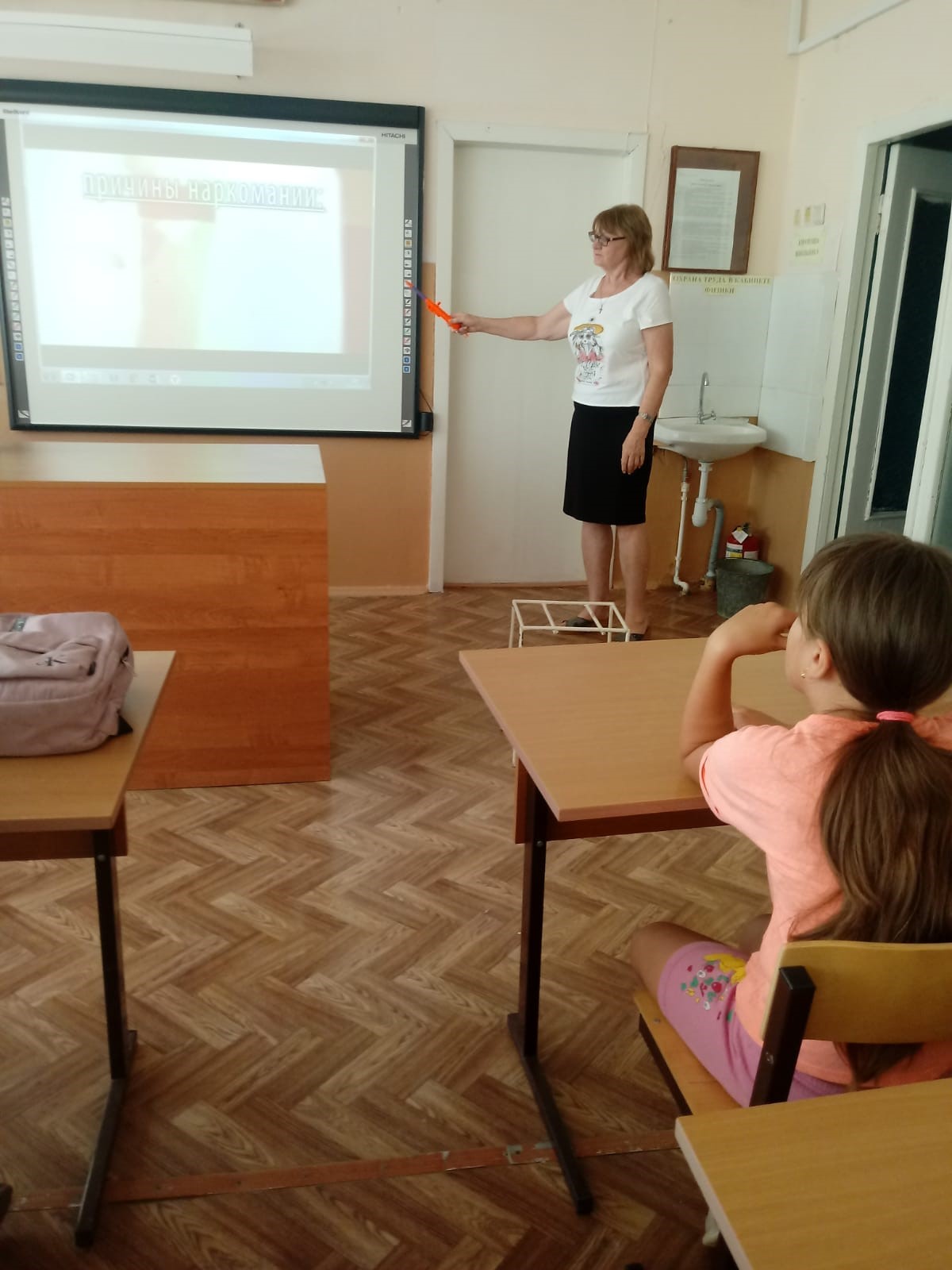 